Komenda Powiatowa Policji w Nowym Targu, w skrócie Komenda. Główny budynek mieści się przy ulicy osiedle Konfederacji Tatrzańskiej 1A w Nowym Targu.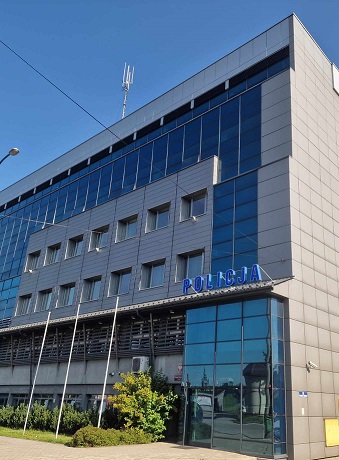 Kierownikiem Komendy jest Komendant Powiatowy Policji w Nowym Targu inspektor Grzegorz Wyskiel.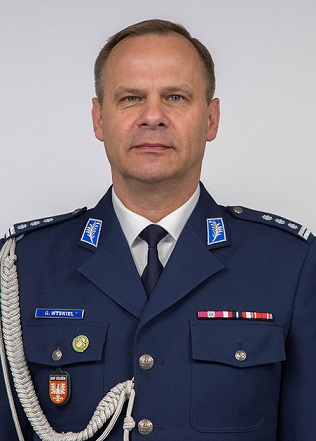 Komendant kieruje Policją na terenie powiatu nowotarskiego. Działalność Komendy Powiatowej Policji w Nowym Targu podlega nadzorowi Komendanta Wojewódzkiego Policji w Krakowie.Policja jest umundurowaną i uzbrojoną formacją. Policja służy społeczeństwu. Zadania Policji to ochrona bezpieczeństwa ludzi oraz utrzymywanie porządku publicznego.Komenda składa się z wydziałów.Każdy wydział zajmuje się innymi sprawami.W Komendzie pracują funkcjonariusze Policji oraz pracownicy cywilni.Komendzie Powiatowej Policji w Nowym Targu podlegają cztery komisariaty: Komisariat Policji w Rabce-Zdroju, Komisariat Policji w Szczawnicy, Komisariat Policji w Jabłonce i Komisariat Policji w Czarnym Dunajcu oraz jeden Posterunek Policji w Łapszach Niżnych. Zgłoszenia o przestępstwach i wykroczeniach należy składać w najbliższej jednostce Policji.Kontakt:możesz do nas napisać list i wysłać na adres: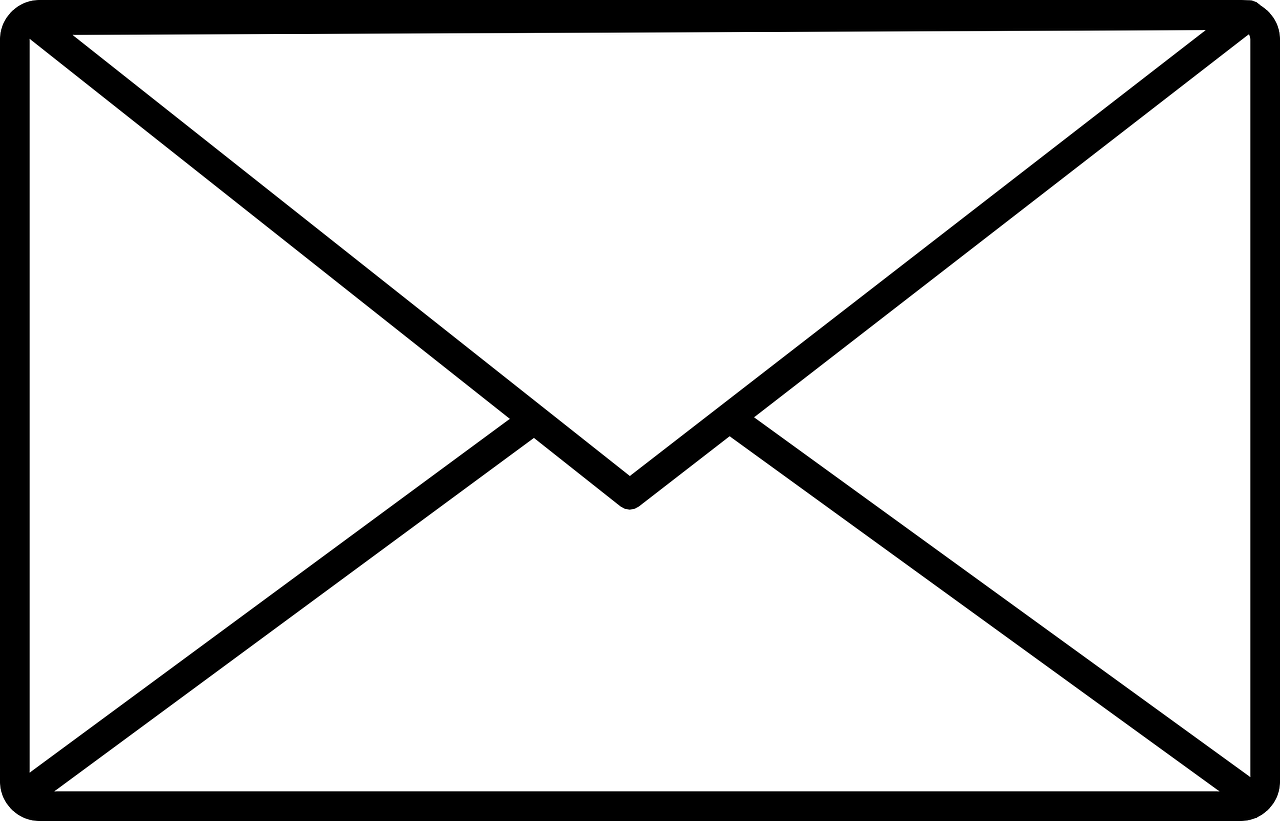 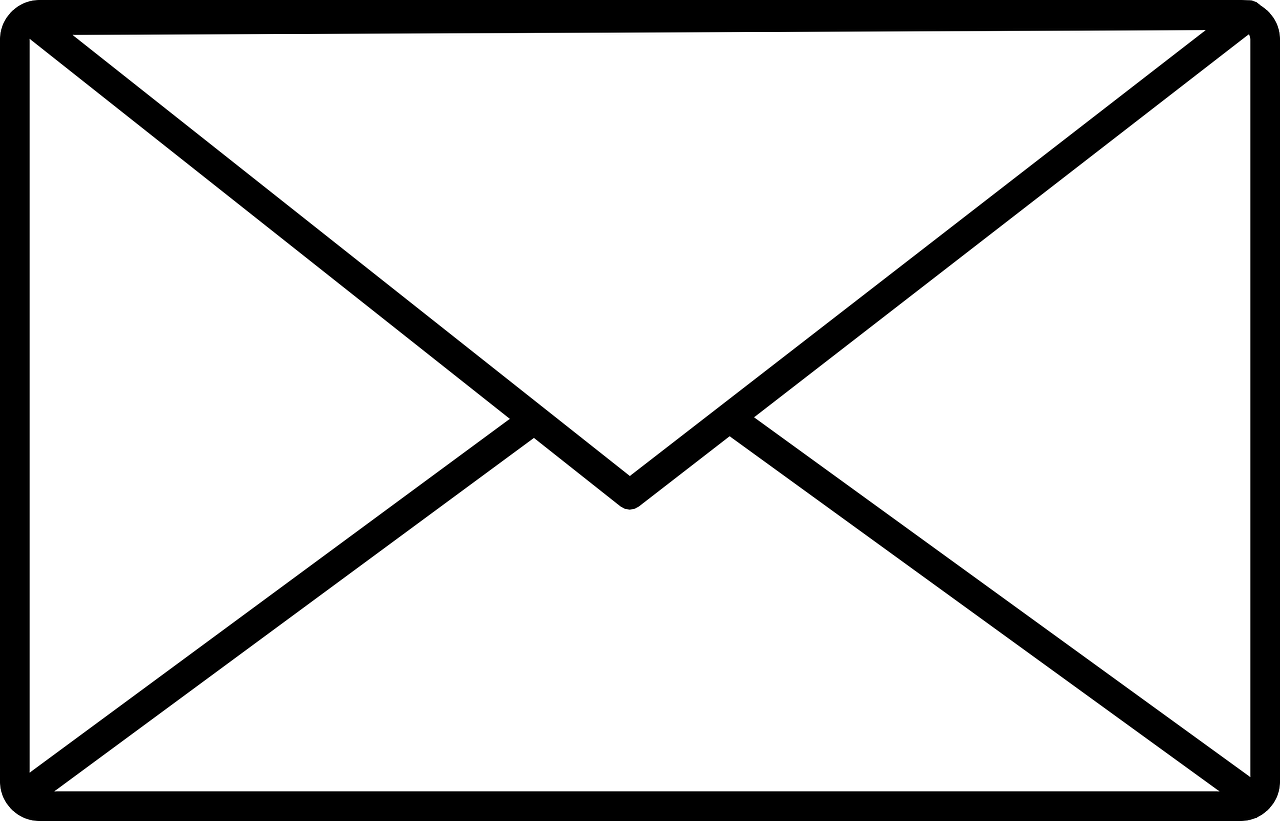 Komenda Powiatowa Policji w Nowym Targu, os. Konfederacji Tatrzańskiej 1A           34-400 Nowy Targwysłać email na adres: 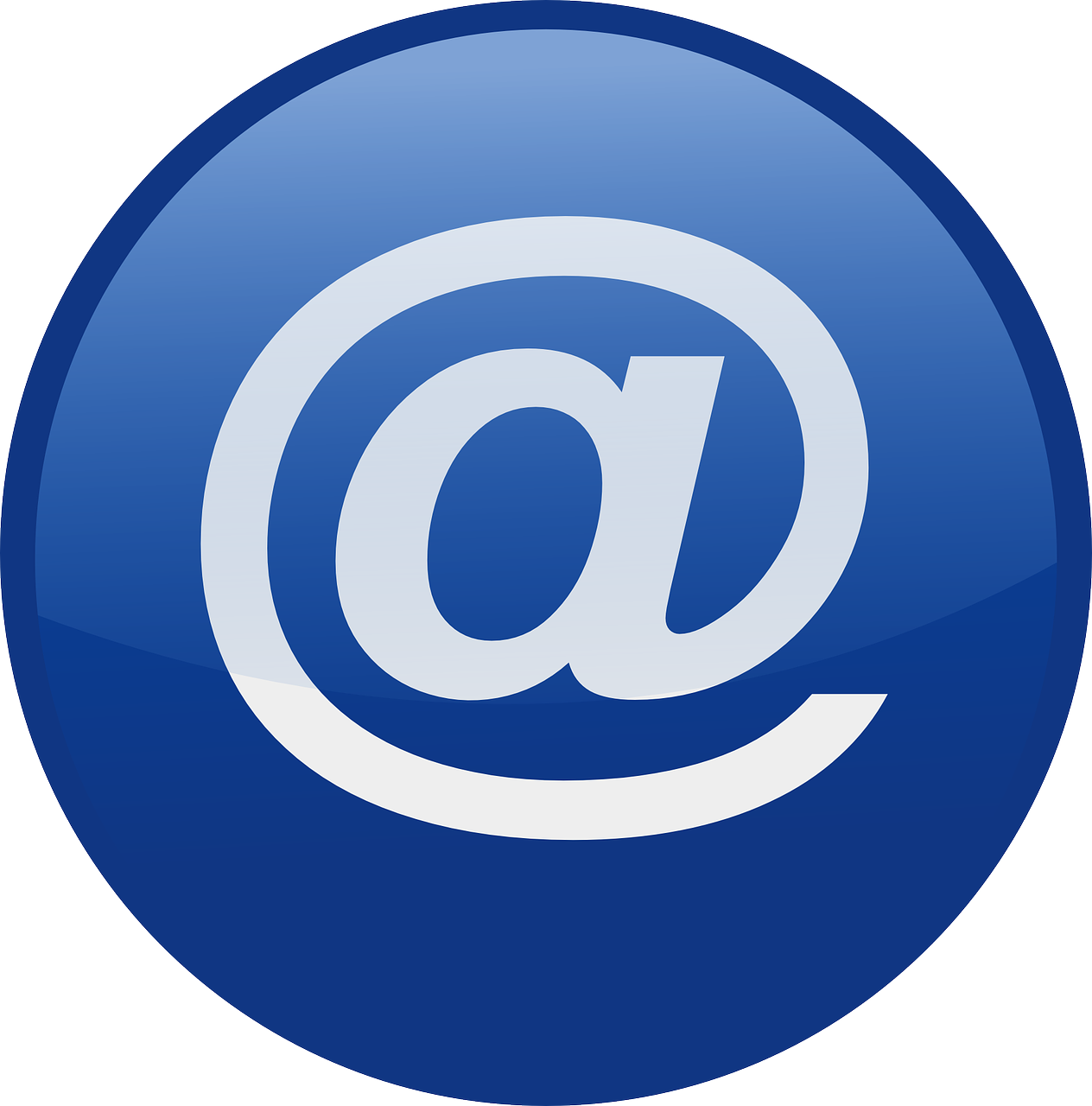 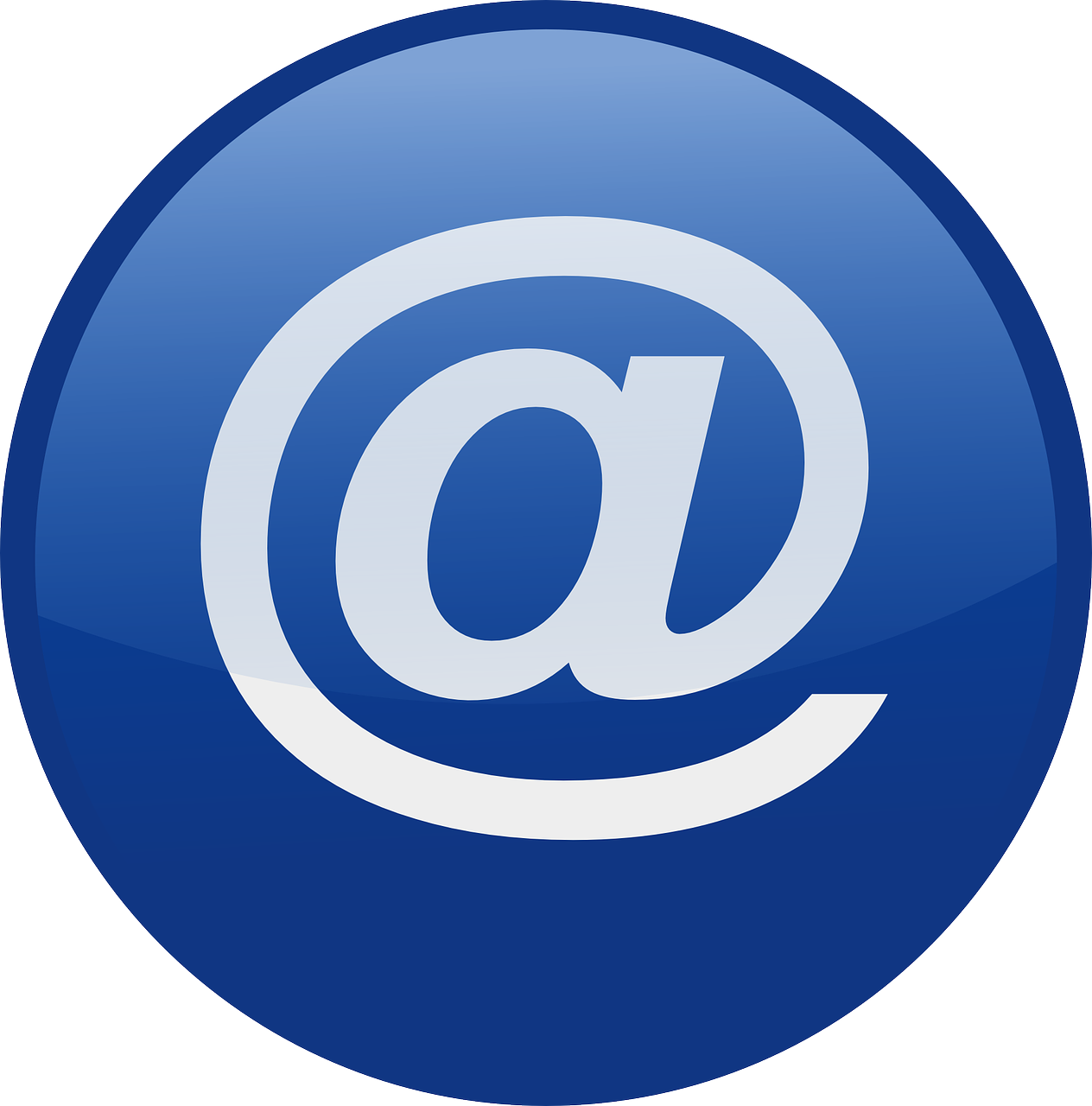 sekretariat@nowy-targ.policja.gov.pl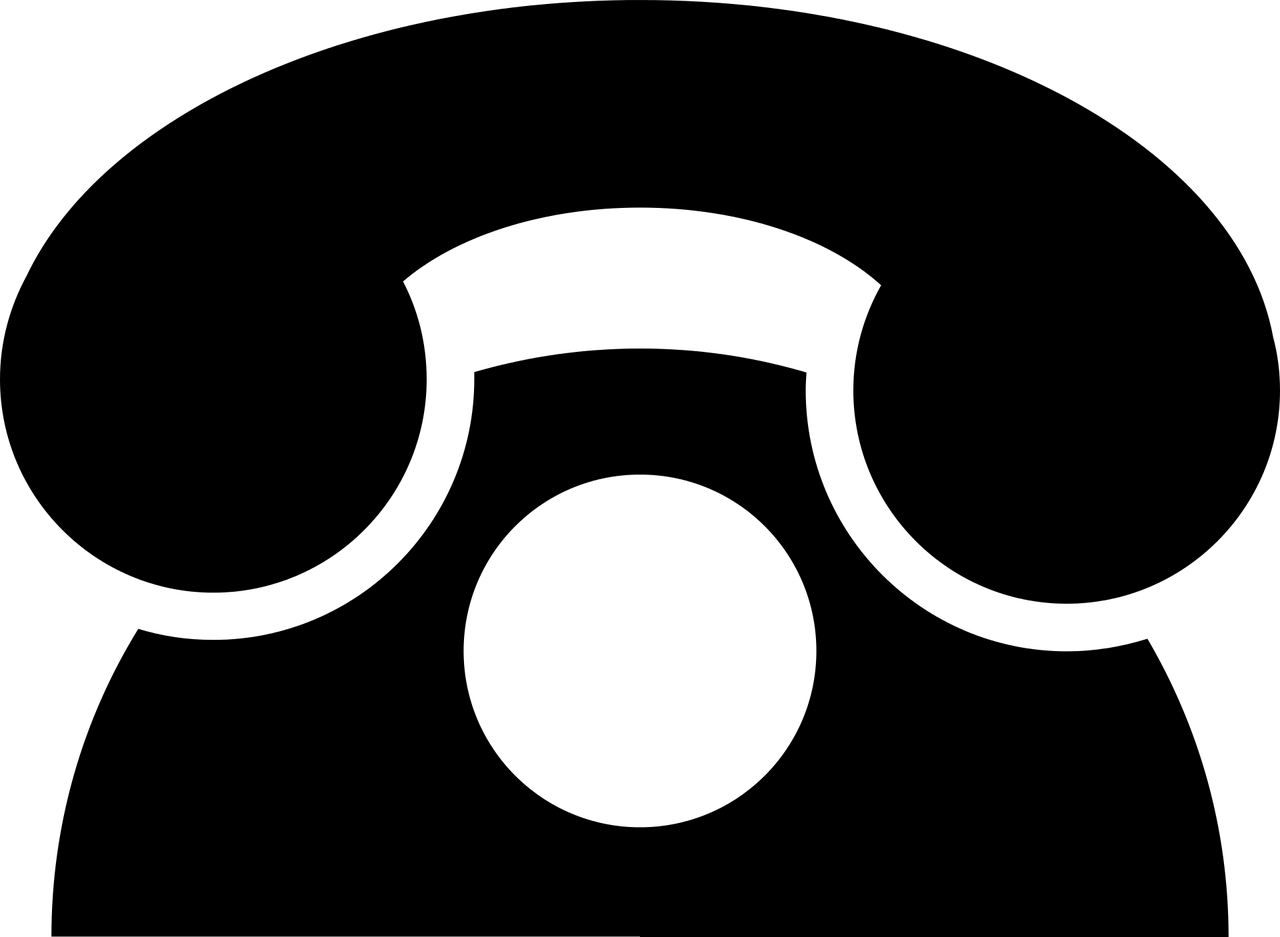 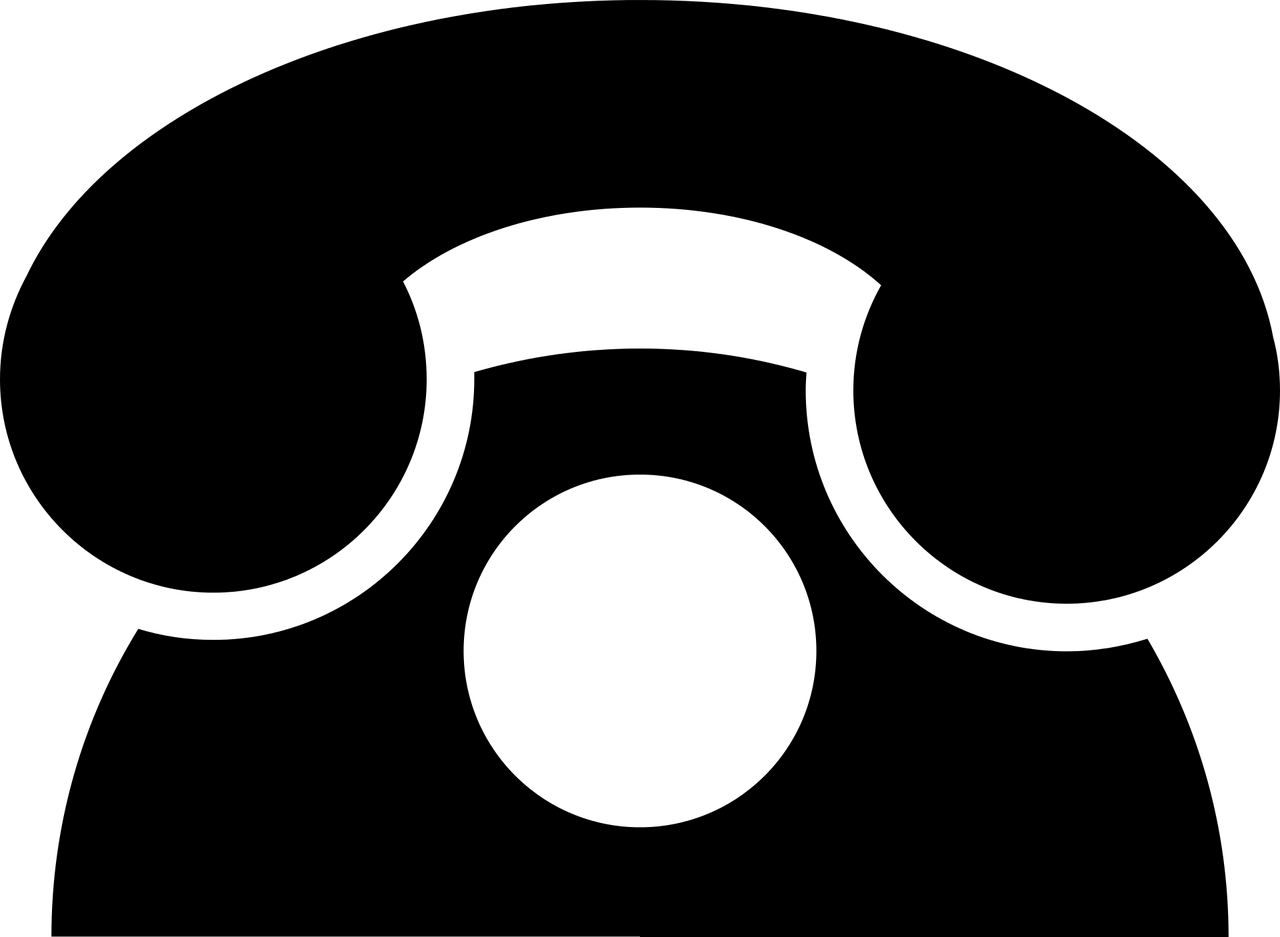 zadzwonić na numer telefonu: 47 83 46 401użyć platformy ePUAP: 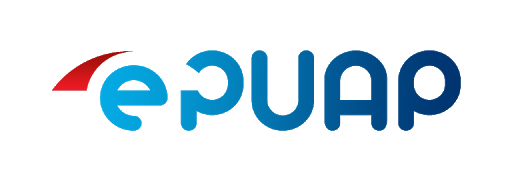 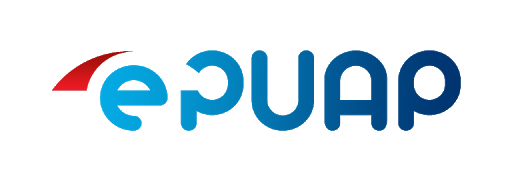 Możesz też zadzwonić pod numer alarmowy 112.Więcej informacji znajdziesz na stronie  internetowej Komendy: https://nowy-targ.policja.gov.pl/oraz na stronie Biuletynu Informacji Publicznej Komendanta Powiatowego Policji w Nowym Targu (BIP): http://bip.nowy-targ.kpp.policja.gov.pl/Komenda jest otwarta:poniedziałek-piątek 7:30-15:30